Appendix S1: Landscape description. Figure 1: Study area location in Argentina (a). Location of Fortin Chacabuco Ranch (b, c):The study site is located in a transition area between Sub-Andean temperate forests and Patagonian steppes inside the National Park Nahuel Huapi. The full extension of the farm is approximately 4300 ha and consisted in several paddocks of different sizes ranging from 4 ha to up to 1000 ha. The three paddocks used in this study were Repunte Bajo, Frison-Guanaco and Side (d).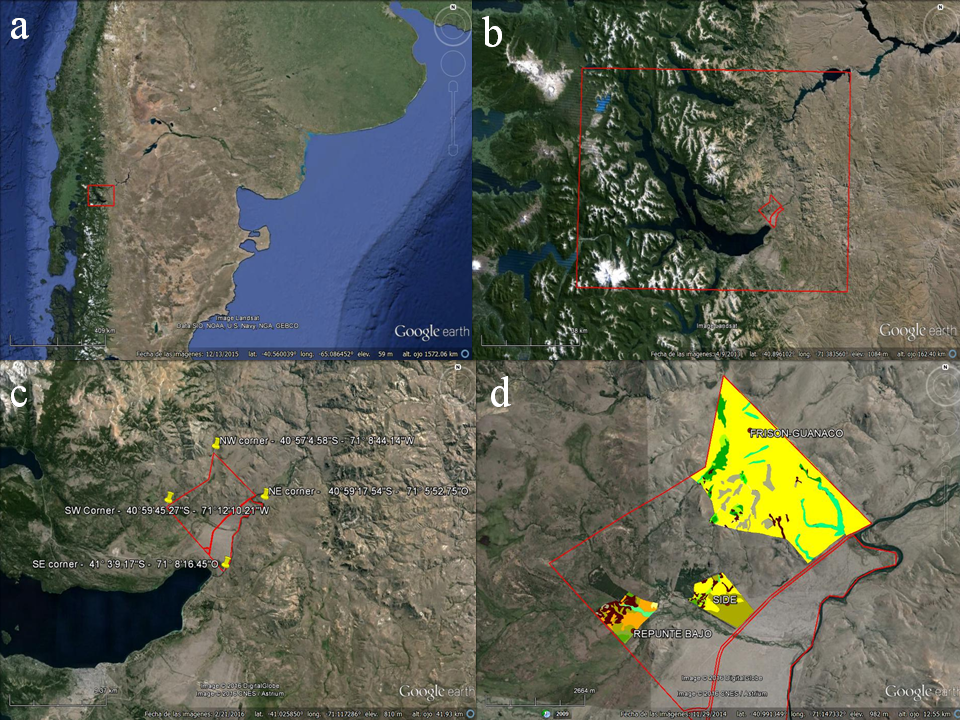 Table S1.1: Total area of each paddock in hectares and percent cover of each landscape unit considered the analyses: low production areas (Lp), high-lands (Hl), central wetlands (Cw), peripheral wetlands (Pw), grasslands (Gr), shrubland-grasslands (ShGr), native forests (Nf) and riparian forests (Rf)Table S1.2: Percent relative cover of palatable species in each landscape unit and each paddock: low production areas (Lp), high-lands (Hl), central wetlands (Cw), peripheral wetlands (Pw), grasslands (Gr), shrubland-grasslands (ShGr), native forests (Nf) and riparian forests (Rf). NA values indicate Non-Available data for a particular landscape unit, because it is absent in the paddockTable S1.3: Percentage of bare ground in each landscape unit of each paddock: low production areas (Lp), high-lands (Hl), central wetlands (Cw), peripheral wetlands (Pw), grasslands (Gr), shrubland-grasslands (ShGr), native forests (Nf) and riparian forests (Rf). NA values indicate Non-Available data for a particular landscape unit, because it is absent in the paddockTable S1.4: Proportions of risky locations (i.e., GPS locations of sheep carcasses and feces from puma and foxes) in each landscape unit of each paddock: low production areas (Lp), high-lands (Hl), central wetlands (Cw), peripheral wetlands (Pw), grasslands (Gr), shrubland-grasslands (ShGr), native forests (Nf) and riparian forests (Rf). NA values indicate Non-Available data for a particular landscape unit, because it is absent in the paddockPaddockTotal area (Ha.)Landscape unit (%)Landscape unit (%)Landscape unit (%)Landscape unit (%)Landscape unit (%)Landscape unit (%)Landscape unit (%)Landscape unit (%)PaddockTotal area (Ha.)LpHlCwPwGrShGrNfRfRepunte Bajo79.000.160.000.050.100.200.160.300.01Frison-Guanaco944.000.000.370.010.060.340.000.190.03Side146.000.000.000.030.020.610.280.050.01PaddockLandscape unit Landscape unit Landscape unit Landscape unit Landscape unit Landscape unit Landscape unit Landscape unit Landscape unit Landscape unit Landscape unit Landscape unit Landscape unit Landscape unit Landscape unit Landscape unit PaddockLpLpHlHlCwCwPwPwGrGrShGrShGrNfNfRfRfRepunte BajoRepunte Bajo1.501.50NANA34.8734.8719.9519.9511.1611.167.367.3621.4321.4319.5719.57Frison-GuanacoFrison-GuanacoNANA8.008.0035.8435.8416.7016.7011.9511.95NANA15.3215.329.969.96SideSideNANANANA23.1923.1917.1317.136.996.995.005.0020.9520.9536.7136.71PaddockLandscape unit (Ha)Landscape unit (Ha)Landscape unit (Ha)Landscape unit (Ha)Landscape unit (Ha)Landscape unit (Ha)Landscape unit (Ha)Landscape unit (Ha)Landscape unit (Ha)Landscape unit (Ha)Landscape unit (Ha)Landscape unit (Ha)Landscape unit (Ha)Landscape unit (Ha)Landscape unit (Ha)Landscape unit (Ha)PaddockLpLpHlHlCwCwPwPwGrGrShGrShGrNfNfRfRfRepunte BajoRepunte Bajo97.7897.78NANA1.001.003.003.0030.6730.679.679.6712.4112.410.000.00Frison-GuanacoFrison-GuanacoNANA49.1749.172.502.5018.5018.5066.0866.08NANA1.001.000.000.00SideSideNANANANA0.000.002.002.0014.7114.7115.0015.001.501.501.001.00PaddockLandscape unitLandscape unitLandscape unitLandscape unitLandscape unitLandscape unitLandscape unitLandscape unitLandscape unitLandscape unitLandscape unitLandscape unitLandscape unitLandscape unitLandscape unitLandscape unitPaddockLpLpHlHlCwCwPwPwGrGrShGrShGrNfNfRfRfRepunte BajoRepunte Bajo0.000.00NANA0.000.000.000.000.070.070.210.210.430.430.290.29Frison-GuanacoFrison-GuanacoNANA0.000.000.000.000.000.000.170.17NANA0.330.330.50.5SideSideNANANANA0.000.000.640.640.090.090.000.000.180.180.090.09